 Методическая разработка урока музыки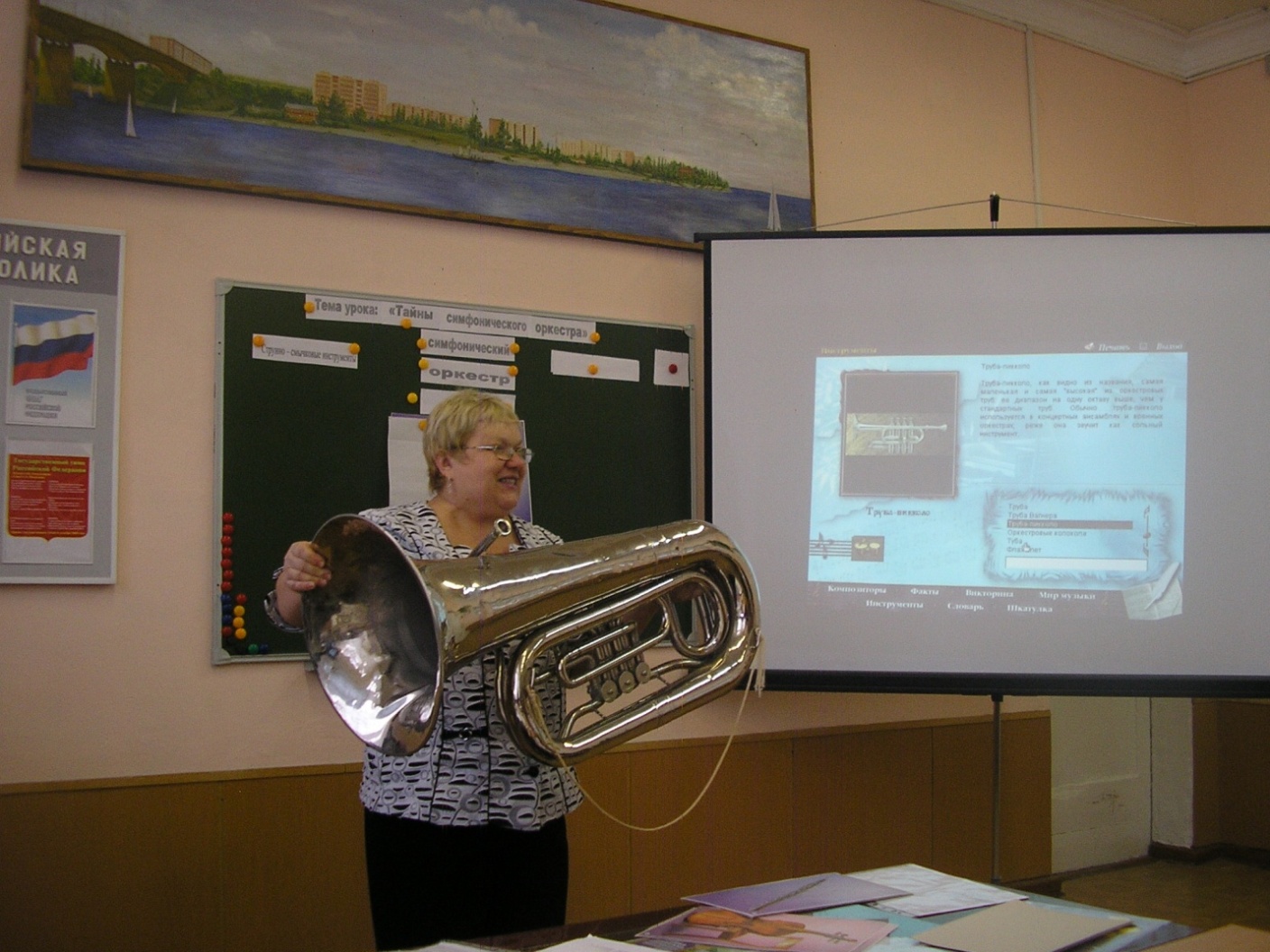 в 6 классе по программе В.В. Воронковой«Тайны симфонического оркестра»                                       Урок подготовила и провела                                                                   Дубровина Любовь Анатольевна                                                                   учитель музыки МОУ СОШ №17                                                                   города Камышин Волгоградской обл.Тема урока: Тайны симфонического оркестра Цель урока: Закрепить и обобщить знания учащихся о группе деревянных духовых инструментах, познакомить с группой  медных духовых инструментов симфонического оркестра.Задачи урока:-Различать инструменты симфонического оркестра-способствовать развитию общей и мелкой моторики,-воспитывать доброжелательные отношения и партнёрские качества- побуждать учащихся к адекватной самооценке на урокеТип урока: Изучение нового материала.Используемое оборудование:        - Презентация;       - Диск «Энциклопедия классической музыки»       -Текст песни «Школьный корабль» Г.Струве;       - Мозаика инструментов; Карточки-раскраски ;             - Картинки различных инструментов       - Инструменты:  Труба и туба.       - Аудиозаписи записи:     - фрагменты- примеры  звучания инструментов симфонического оркестра; - фрагменты-примеры звучания различных видов оркестра;- П. Чайковский. Марш из балета «Щелкунчик»;  - А.Вивальди «Осень», Э. Григ «Утро»;- минусовая  и плюсовая фонограммы песни Г. Струве «Школьный корабль».План урока: 1. Орг. момент. Музыкальное приветствие. Вхождение в урок.2. Актуализация опорных  знаний учащихся по теме урока.3. Открытие новых знаний.4. Проверка усвоения нового материала5.Закрепление знаний и умений учащихся по изучаемому материалу.6. Подведение итогов урока.Ход урокаОрг. момент. Музыкальное приветствие. Здравствуйте, ребята, здравствуйте!Здравствуйте Любовь Анатольевна. 	 Вхождение в урок. Звучит музыка Э.Григ «Утро»Слайд №1Учитель: Настал новый день. Я улыбаюсь вам, и вы улыбнитесь друг другу. И подумайте: как хорошо, что мы сегодня здесь все вместе. Мы спокойны и добры, приветливы и ласковы. Мы все здоровы. Глубоко вдохните и выдохните... Выдохните вчерашнюю обиду, злобу, беспокойство. Забудьте о них. Вдохните в себя свежесть и красоту осени, тепло солнечных лучей.2. Актуализация опорных  знаний учащихся по теме урока.Учитель: Кто нам аккомпанировал, когда мы разговаривали?Ученики: Много инструментов (Оркестр)Учитель: Правильно. А кто мне может сказать, что такое оркестр?ОРКЕСТР – это коллектив музыкантов, играющих на различных музыкальных инструментах. Какие оркестры вы знаете? (Дети называют) Слайд №2Учитель: Определите вид оркестра.Слайд №3Слайд №4Слайд №5Слайд №6(Дети показывают виды оркестров на карточках) (Приложение №1)А по звучанию узнаете оркестры? (Музыкальный диктант)Звучат фрагменты различных оркестров. Последним звучит симфонический оркестр.Слайд №7Учитель: Поэтесса Татьяна Лаврова написала замечательный стих об оркестре.«Дирижёрской палочкою осеньНехотя взмахнула, повела,Стайку скворушек, нырнувших в озимьНа румяной зорьке подняла.Симфонический оркестр могучийФраки, надушив пыльцой цветов,Тишину безвольную нарушив,Зазвучал, запел на сто ладов».Учитель: О каком оркестре идёт речь?Ученики: О симфоническом. Открывается тема урока «Тайны симфонического оркестра» Слайд №8Учитель: Мы раскрываем тайны симфонического оркестра. Какие инструменты входят в состав этого оркестра? Слайд №9Звучит фрагмент струнно-смычковой группы инструментовУчитель: Скажите, пожалуйста, какая группа инструментов симфонического оркестра сейчас прозвучала?Ученики: Струнно-смычковая группа инструментовУчитель. Совершенно верно. Кто помнит, какие инструменты входят в состав этой группы?Ученики:  Струнная группа инструментов – скрипка, альт, виолончель и контрабас.  (Картинки этих инструментов размещаются на доске) Эти инструменты называются  струнные смычковые, т.к. звук у них извлекают при помощи смычка ударом по струнам. Слайд №10Учитель: Ребята, а ещё какая группа инструментов входит в состав симфонического оркестра?Ученики: Вторая группа – это духовые деревянные инструменты. Духовыми инструментами их называют потому, что звук извлекают путем выдувания из них воздуха. Учитель: Ребята, какие деревянные духовые инструменты вы можете назвать?Слайд №11Ученики: К деревянным духовым инструментам относятся – флейта, кларнет, фагот, гобой. (Показываю внешний вид каждого инструмента и прикрепляю картинки на доске). 3. Открытие новых знаний.Учитель: Итак, ребята, мы с вами знакомимся с тайнами симфонического оркестра. Сегодня мы узнаем ещё одну тайну симфонического оркестра.Мы познакомимся с другими духовыми инструментами. Ребята, почему эти инструменты называются деревянными? Ученики: Потому, что эти инструменты сделаны из дерева.Учитель: А может кто-нибудь знает другой духовой инструмент.Ученики: Труба….. Показываю  трубу и тубу. Учитель: Как вы думаете, из чего сделана труба?Ученики: Из металла? Из меди?Совершенно верно, ребята. Группа духовых инструментов  делится на деревянные и медные духовые инструменты. И мы сейчас познакомимся с группой медных духовых инструментов. Слайд №12Звучит фрагмент медных духовых инструментовРабота с диском «Энциклопедия классической музыки»Учитель: К медным духовым инструментам относятся: труба, тромбон, валторна, туба.                                                                                                           ( Показываю внешний вид каждого инструмента на открытке и их звучание на компьютере). Слайд №13Рассказ о трубе. (Приложение №2) Особое внимание мы будем уделять трубе и тубе. Наша задача определить сходства и различия этих инструментов. (предлагаю детям сыграть на этих инструментах).(Фрагменты звучания трубы и тубы) Труба  - духовой музыкальный оркестровый и сольный инструмент высокого регистраТуба  - самый низкий по звучанию духовой оркестровый музыкальный инструмент.На доске размещаются картинки инструментов с названиями Слайд №14(Записываем в словарь. Медные духовые инструменты: труба, тромбон, валторна, туба)Слайд №15Учитель: Медные духовые инструменты - величие оркестра. Великолепный вид, сверкающие раструбы тромбонов; грациозно завитые валторны, настолько же мягко отражающие свет, насколько мягко звучащие; трубы, небольшие, но эффектные, все еще напоминающие своих воинственных предков; короткая и толстая туба, немного смешная, несмотря на все свое великолепие; ну а звучание говорит само за себя. Проводится физ.минутка.   (Приложение №3) Презентация №2 Чайковский Марш4.Проверка усвоения нового материалаСлайд №16Учитель:  А сейчас  предлагаю вам несколько заданий по теме сегодняшнего урока. Работа в парахДетям раздаются рисунки, в которых спрятаны медные духовые  инструменты симфонического оркестра.  (Приложение №4)                                                                                          Задача: Найти на рисунке изображения медных духовых инструментов симфонического оркестра и раскрасить их. Рассматриваем и оцениваем задания5.Закрепление знаний и умений учащихся по изучаемому материалу.Учитель:  А теперь задание  сложнее. (Приложение №5)«Третий лишний». Скрипка, контрабас, баянГобой, труба, кларнет Барабан, альт, виолончельТромбон, фагот, валторна         Учитель. Ребята, вы очень хорошо справились с этим заданием, а по тембру вы сможете узнать инструменты симфонического оркестра?Проводится  Викторина  -  узнай инструмент.Учитель. А сейчас мне хотелось бы раскрыть ещё одну тайну симфонического оркестра. Симфонический оркестр не только может существовать сам по себе, но и под оркестр можно исполнять песни и мы сейчас попробуем это сделать, но прежде, чем петь погреем горлышки. И вспомним, как правильно брать дыхание при пении.Сели удобнее и… Слайд №17Исполняем песню «Школьный корабль» сначала под баян, а затем под симфонический оркестр. (Приложение №6)Учитель. Молодцы, ребята! Хорошо справились и с этим заданием, а сейчас мы поиграемСлайд №18Проводится игра: Эстрадно – симфонический оркестрКакие музыкальные инструменты можно услышать в таком оркестре?Сейчас зазвучит музыка, во время которой я буду называть музыкальные инструменты, а вы должны изображать игру на этих инструментах. Если я ошибусь – подайте мне сигнал – громко хлопайте в ладоши.Договорились? Тогда начнем.(Звучит веселая музыка) Учитель.          - Играем на скрипке	-на тромбоне	-на бубне	-на контрабасе	-на мясорубке(Дети хлопают в ладоши) Учитель.            - Играем на виолончели 	- на скрипке	- на баяне	- на трубе	- на утюге(Дети хлопают в ладоши) Учитель.            -Играем на балалайке	- на флейте	- на рояле	- на дудочке	- на метле(Дети хлопают в ладоши)Учитель. Молодцы, ребята! И последнее задание (класс делится на две группы)Собрать инструмент из мозаики и назвать его (Труба и туба) (Приложение №7)6. Подведение итогов.Слайд №19Учитель: Какую тайну симфонического оркестра мы сегодня раскрыли?Ответы детей…(медные инструменты)Учитель: Ребята, вы хотите узнать, какие ещё тайны таит в себе симфонический оркестр? Об этом мы  узнаем на следующем уроке.А сейчас оцените, пожалуйста, свою работу на уроке.  На доске  картинки трубы и тубы. Ребята, чтобы зазвучали эти инструменты, прикрепите, пожалуйста, нотки красного цвета, если вы хорошо справились с заданиями, и вам было всё понятно, а если вы испытывали  затруднения в усвоении урока, прикрепите нотку жёлтого цвета.(Приложение №8)Молодцы ребята! Вы сегодня хорошо работали. (Кому-то нужно лучше стараться. Выставляю оценки с комментариями).Учитель: Сегодня мы с вами узнали много нового о симфоническом оркестре. Эти знания нам пригодятся, чтобы ещё лучше понимать язык музыки. Сегодня все ребята  хорошо работали. На следующем уроке мы продолжим говорить о симфоническом оркестре.Слайд №20Звучит «Школьный корабль» в сопровождении симфонического оркестра.Слайд №21